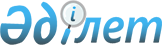 Об утверждении Правил выплаты единовременной компенсации в случае гибели (смерти) военнослужащего в период прохождения им воинской службы или военнообязанного, призванного на воинские сборы, при установлении ему инвалидности или в случае получения им увечья, связанного с исполнением обязанностей воинской службыПостановление Правительства Республики Казахстан от 27 августа 2013 года № 868.
      В соответствии со статьей 51 Закона Республики Казахстан от 16 февраля 2012 года "О воинской службе и статусе военнослужащих" Правительство Республики Казахстан ПОСТАНОВЛЯЕТ:
      1. Утвердить прилагаемые Правила выплаты единовременной компенсации в случае гибели (смерти) военнослужащего в период прохождения им воинской службы или военнообязанного, призванного на воинские сборы, при установлении ему инвалидности или в случае получения им увечья, связанного с исполнением обязанностей воинской службы.
      2. Признать утратившими силу: 
      1) постановление Правительства Республики Казахстан от 18 марта 2003 года № 262 "Об утверждении Правил выплаты единовременных компенсаций в случае гибели (смерти) военнослужащего (военнообязанного), установления инвалидности или получения им увечья" (САПП Республики Казахстан, 2003 г., № 12, ст. 131);
      2) пункт 4 дополнений и изменений, которые вносятся в некоторые решения Правительства Республики Казахстан, утвержденных постановлением Правительства Республики Казахстан от 31 августа 2004 года № 912 "О внесении дополнений и изменений в некоторые решения Правительства Республики Казахстан" (САПП Республики Казахстан, 2004 г., № 31, ст. 430).
      3. Настоящее постановление вводится в действие по истечении десяти календарных дней со дня первого официального опубликования. Правила выплаты единовременной компенсации в случае гибели (смерти) военнослужащего в период прохождения им воинской службы или военнообязанного, призванного на воинские сборы, при установлении ему инвалидности или в случае получения им увечья, связанного с исполнением обязанностей воинской службы
      Сноска. Правила – в редакции постановления Правительства РК от 25.06.2022 № 433 (вводится в действие со дня его первого официального опубликования).
      Настоящие Правила выплаты единовременной компенсации в случае гибели (смерти) военнослужащего в период прохождения им воинской службы или военнообязанного, призванного на воинские сборы, при установлении ему инвалидности или в случае получения им увечья, связанного с исполнением обязанностей воинской службы (далее – Правила), разработаны в соответствии со статьей 51 Закона Республики Казахстан "О воинской службе и статусе военнослужащих" (далее – Закон) и определяют порядок выплаты единовременной компенсации в случае гибели (смерти) военнослужащего в период прохождения им воинской службы или военнообязанного, призванного на воинские сборы, при установлении ему инвалидности или в случае получения им увечья, связанного с исполнением обязанностей воинской службы. Глава 1. Общие положения
      1. Выплата единовременной денежной компенсации (далее – компенсация) производится военнослужащему, военнообязанному, призванному на воинские сборы (далее – военнообязанный), или лицам, имеющим право на ее получение, в случаях:
      1) гибели (смерти) военнослужащего в период прохождения воинской службы, военнообязанного, призванного на воинские сборы, либо после увольнения с воинской службы, окончания воинских сборов, в результате увечья (ранения, травмы, контузии), заболевания, полученных в период прохождения воинской службы, прохождения воинских сборов;
      2) установления военнослужащему или военнообязанному инвалидности в период прохождения им воинской службы, нахождения на воинских сборах или до истечения одного года со дня увольнения с воинской службы вследствие увечья (ранения, травмы, контузии), заболевания, полученных в период прохождения воинской службы, окончания воинских сборов;
      3) получения военнослужащим или военнообязанным при исполнении обязанностей воинской службы, на воинских сборах тяжелого увечья (ранения, травмы, контузии), не повлекшего инвалидности или легкого увечья.
      2. Выплата компенсации военнослужащему, военнообязанному или лицу, имеющему право на ее получение, осуществляется соответствующими уполномоченными государственными органами:
      1) Министерством обороны Республики Казахстан – военнослужащим, состоящим на воинской службе или проходившим воинскую службу в Вооруженных Силах;
      2) Министерством внутренних дел Республики Казахстан – военнослужащим, состоящим на воинской службе или проходившим воинскую службу в Национальной гвардии Республики Казахстан, военно-следственных органах;
      3) Службой государственной охраны Республики Казахстан –военнослужащим, состоящим на воинской службе или проходившим воинскую службу в Службе государственной охраны Республики Казахстан;
      4) Комитетом национальной безопасности Республики Казахстан – военнослужащим, состоящим на воинской службе или проходившим воинскую службу в органах национальной безопасности Республики Казахстан;
      5) Генеральной прокуратурой Республики Казахстан – военнослужащим, состоящим на воинской службе или проходившим воинскую службу в органах военной прокуратуры;
      6) Министерством по чрезвычайным ситуациям Республики Казахстан – военнослужащим, состоящим на воинской службе или проходившим воинскую службу в органах управления и воинских частях гражданской обороны уполномоченного органа в сфере гражданской защиты.
      3. Документы, необходимые для получения компенсации, представляются:
      1) по военнослужащим, состоящим на воинской службе или проходившим воинскую службу в Вооруженных Силах, – в воинские части (учреждения) или местные органы военного управления;
      2) по военнослужащим, состоящим на воинской службе в Национальной гвардии и военно-следственных органах, – в ответственные структурные подразделения по месту воинской службы;
      по военнослужащим, проходившим воинскую службу в Национальной гвардии и военно-следственных органах, – в местные органы военного управления;
      3) по военнослужащим, состоящим на воинской службе в органах управления и частях гражданской обороны уполномоченного органа в сфере гражданской защиты, – в ответственные структурные подразделения по месту воинской службы;
      по военнослужащим, проходившим воинскую службу в органах управления и частях гражданской обороны уполномоченного органа в сфере гражданской защиты, – в местные органы военного управления;
      4) по военнослужащим, состоящим на воинской службе или проходившим воинскую службу в Службе государственной охраны Республики Казахстан, – в ответственные структурные подразделения по месту воинской службы;
      5) по военнослужащим, состоящим на воинской службе или проходившим воинскую службу в органах национальной безопасности Республики Казахстан, – в ответственные структурные подразделения по месту воинской службы;
      6) по военнослужащим, состоящим на воинской службе или проходившим воинскую службу в органах военной прокуратуры, – в ответственные структурные подразделения по месту воинской службы.
      4. Документы, необходимые для получения компенсации, по военнообязанным, проходящим или проходившим воинские сборы, представляются в соответствующие структурные подразделения по месту воинской службы или местные органы военного управления, указанные в пункте 3 настоящих Правил.
      5. Соответствующие документы не оформляются и компенсация не выплачивается в случаях, предусмотренных пунктом 4 статьи 51 Закона. Глава 2. Порядок подачи документов, необходимых для получения компенсации в случае гибели (смерти) военнослужащего (военнообязанного)
      6. В случае гибели (смерти) военнослужащего в период прохождения воинской службы, военнообязанного, призванного на воинские сборы, либо после увольнения с воинской службы, окончания воинских сборов, в результате увечья (ранения, травмы, контузии), заболевания, полученных в период прохождения воинской службы, прохождения воинских сборов, лица, имеющие право на получение компенсации, представляют в ответственные структурные подразделения по месту воинской службы или местные органы военного управления, указанные в пункте 3 настоящих Правил, следующие документы:
      1) заявление установленного образца по форме согласно приложению 1 к настоящим Правилам;
      2) копию свидетельства или уведомление о смерти;
      3) свидетельство о праве на наследство, выданное в установленном законодательством порядке;
      4) копии документов, удостоверяющих личности лиц, имеющих право на получение компенсации, указанных в свидетельстве о праве на наследство (удостоверения личности, свидетельства о рождении детей);
      5) сведения о номере банковского счета каждого наследника;
      6) копию заключения судебно-медицинской экспертизы или патологоанатомического исследования.
      В случае, если судебно-медицинская экспертиза или патологоанатомическое исследование не проводились, представляют медицинское свидетельство о смерти по форме, определенной уполномоченным органом в области здравоохранения.
      Сноска. Пункт 6 с изменением, внесенным постановлением Правительства РК от 14.10.2022 № 826 (вводится в действие по истечении десяти календарных дней со дня его первого официального опубликования).


      7. Ответственные структурные подразделения по месту воинской службы или местные органы военного управления, приняв документы, указанные в пункте 6 настоящих Правил, запрашивают:
      1) справку из воинской части (учреждения), в котором военнослужащий или военнообязанный состояли на денежном довольствии, о размере денежного содержания погибшего (умершего) на момент события по форме согласно приложению 2 к настоящим Правилам;
      2) выписку из приказа командира воинской части (руководителя учреждения) об исключении военнослужащего, военнообязанного из списков воинской части (учреждения);
      3) материалы расследования гибели (смерти) военнослужащего или военнообязанного, связанного с прохождением воинской службы;
      4) заключение военно-врачебной комиссии о причинной связи увечья (ранения, травмы, контузии), заболевания, приведших к смерти, с прохождением воинской службы – в отношении лиц, умерших после увольнения с воинской службы, окончания воинских сборов.
      При этом компенсация по случаю гибели (смерти) военнослужащего выплачивается до истечения трех лет со дня наступления события и осуществляется независимо от ранее выплаченной компенсации по случаю установления инвалидности. Глава 3. Порядок подачи документов, необходимых для получения компенсации в случае установления военнослужащему или военнообязанному инвалидности
      8. В случае установления инвалидности вследствие увечья (ранения, травмы, контузии), заболевания, полученных в период прохождения воинской службы, военнослужащему, проходящему воинскую службу по контракту в период прохождения им воинской службы, им представляются в ответственные структурные подразделения по месту воинской службы или местные органы военного управления, указанные в пункте 3 настоящих Правил, следующие документы:
      1) заявление установленного образца по форме согласно приложению 1 к настоящим Правилам;
      2) нотариально заверенная копия заключения военно-врачебной комиссии о причинной связи увечья (ранения, травмы, контузии), заболевания с прохождением воинской службы;
      3) нотариально заверенная копия справки об инвалидности, выдаваемой по форме согласно приложению 13 к Правилам проведения медико-социальной экспертизы, утвержденным приказом Министра здравоохранения и социального развития Республики Казахстан от 30 января 2015 года № 44 (зарегистрирован в реестре государственной регистрации нормативных правовых актов под № 10589) (далее – справка об инвалидности).
      9. Ответственные структурные подразделения по месту воинской службы или местные органы военного управления, приняв документы, указанные в пункте 8 настоящих Правил, запрашивают справку из воинской части (учреждения), в которой военнослужащий состоит (состоял) на денежном довольствии, о размере денежного содержания на момент события по форме согласно приложению 2 к настоящим Правилам.
      Сноска. Пункт 9 – в редакции постановления Правительства РК от 14.10.2022 № 826 (вводится в действие по истечении десяти календарных дней со дня его первого официального опубликования).


      10. В случае установления военнослужащему, проходящему воинскую службу по контракту, инвалидности до истечения одного года со дня увольнения с воинской службы вследствие увечья (ранения, травмы, контузии), заболевания, полученных в период прохождения воинской службы, им представляются в ответственные структурные подразделения по месту воинской службы или местные органы военного управления, указанные в пункте 3 настоящих Правил, следующие документы:
      1) заявление установленного образца по форме согласно приложению 1 к настоящим Правилам;
      2) нотариально заверенная копия справки об инвалидности;
      3) нотариально заверенная копия заключения военно-врачебной комиссии о причинной связи увечья (ранения, травмы, контузии), заболевания с прохождением воинской службы.
      11. Ответственные структурные подразделения по месту воинской службы или местные органы военного управления, приняв документы, указанные в пункте 10 настоящих Правил, запрашивают:
      1) справку из воинской части (учреждения), в котором военнослужащий состоял на денежном довольствии, о размере денежного содержания по последней занимаемой воинской должности с момента увольнения на день установления инвалидности по форме согласно приложению 2 к настоящим Правилам;
      2) выписку из приказа командира воинской части (руководителя учреждения) об исключении военнослужащего из списков воинской части (учреждения).
      12. В случае установления военнослужащим срочной воинской службы, курсантам и кадетам, получающим стипендию, в период прохождения воинской службы, военнообязанным в период нахождения на воинских сборах инвалидности вследствие увечья (ранения, травмы, контузии), заболевания, полученных в период прохождения воинской службы, ими представляются в ответственные структурные подразделения по месту воинской службы или местные органы военного управления, указанные в пункте 3 настоящих Правил, следующие документы:
      1) заявление установленного образца по форме согласно приложению 1 к настоящим Правилам;
      2) нотариально заверенная копия справки об инвалидности;
      3) нотариально заверенная копия заключения военно-врачебной комиссии о причинной связи увечья (ранения, травмы, контузии), заболевания с прохождением воинской службы, воинских сборов.
      13. Ответственные структурные подразделения по месту воинской службы или местные органы военного управления, приняв документы, указанные в пункте 12 настоящих Правил, запрашивают:
      1) с военнослужащих срочной службы, курсантов и кадетов, получающих стипендию, – справку с воинской части (учреждения) о прохождении воинской службы;
      2) с военнообязанных – справку с воинской части (учреждения) о прохождении воинских сборов.
      14. В случае установления инвалидности военнослужащим срочной воинской службы, курсантам и кадетам, получающим стипендию, военнообязанным до истечения одного года со дня увольнения с воинской службы (с воинских сборов) вследствие увечья (ранения, травмы, контузии), заболевания, полученных в период прохождения воинской службы, ими представляются в ответственные структурные подразделения по месту воинской службы или местные органы военного управления, указанные в пункте 3 настоящих Правил, следующие документы:
      1) заявление установленного образца по форме согласно приложению 1 к настоящим Правилам;
      2) нотариально заверенная копия справки об инвалидности;
      3) нотариально заверенная копия заключения военно-врачебной комиссии о причинной связи увечья (ранения, травмы, контузии), заболевания с прохождением воинской службы, воинских сборов.
      15. Ответственные структурные подразделения по месту воинской службы или местные органы военного управления, приняв документы, указанные в пункте 14 настоящих Правил, запрашивают:
      1) с военнослужащих срочной воинской службы, курсантов и кадетов, получающих стипендию, – выписку из приказа командира воинской части (руководителя учреждения) об исключении военнослужащего из списков воинской части (учреждения);
      2) с военнообязанных – справку с воинской части (учреждения) о прохождении воинских сборов. Глава 4. Порядок подачи документов для получения компенсации в случае получения военнослужащим или военнообязанным увечья (ранения, травмы, контузии), не повлекшего инвалидности
      16. В случае получения военнослужащим или военнообязанным при исполнении обязанностей воинской службы, на воинских сборах увечья (ранения, травмы, контузии), не повлекшего инвалидности, ими представляются в ответственные структурные подразделения по месту воинской службы или воинские части (учреждения), указанные в пункте 3 настоящих Правил, следующие документы:
      1) заявление установленного образца по форме согласно приложению 1 к настоящим Правилам;
      2) справка военно-врачебной комиссии о степени тяжести (тяжелого или легкого) полученного увечья (ранения, травмы, контузии) по форме согласно приложению 3 к настоящим Правилам.
      17. Ответственные структурные подразделения по месту воинской службы или воинские части (учреждения), приняв документы, указанные в пункте 16 настоящих Правил, доукомплектовывают следующими документами:
      1) материалы расследования получения увечья (ранения, травмы, контузии) при исполнении обязанностей воинской службы (прохождения воинских сборов);
      2) военнослужащим, проходящим воинскую службу по контракту, – справка из воинской части (учреждения), в которой (котором) военнослужащий состоял на денежном довольствии, о размере денежного содержания на момент события по форме согласно приложению 2 к настоящим Правилам. Глава 5. Порядок выплаты компенсации
      18. Ответственные структурные подразделения по месту воинской службы или местные органы военного управления, указанные в пункте 3 настоящих Правил, приняв документы, указанные в пунктах 6, 7, 8, 9, 10, 11, 12, 13, 14, 15, 16, 17 настоящих Правил, в течение 10 (десять) рабочих дней со дня поступления направляют их в соответствующие уполномоченные государственные органы, указанные в пункте 2 настоящих Правил.
      Выплата компенсации осуществляется военнослужащим, военнообязанным или лицам, имеющим право на ее получение, в размере, установленном Законом, в течение двух месяцев со дня получения всех необходимых документов, указанных в пунктах 6, 7, 8, 9, 10, 11, 12, 13, 14, 15, 16, 17 настоящих Правил.
      19. При начислении компенсации в случаях гибели (смерти) военнослужащего, установления ему инвалидности, получения им увечья (ранения, травмы, контузии) в период воинской службы размер компенсации рассчитывается с учетом размера денежного содержания по последней занимаемой воинской должности на момент события.
      20. В случае отказа в выплате компенсации, предусмотренной Законом, заявителю в течение 5 (пять) рабочих дней направляется письменное уведомление.
      21. Выплата компенсации производится за счет республиканского бюджета, предусмотренного в планах финансирования уполномоченных государственных органов, указанных в пункте 2 настоящих Правил.
      22. Перечисление компенсации осуществляется через территориальное подразделение казначейства на текущие, сберегательные и корреспондентские счета получателей, открытые в учреждениях банка по месту жительства.
      23. Несовершеннолетнему получателю выплата компенсации производится в течение двух месяцев с момента поступления документов путем ее перечисления на текущий, сберегательный или корреспондентский счет получателя, открытый в банке второго уровня по месту жительства, с одновременным уведомлением об этом органов опеки и попечительства, а также его законных представителей.
      24. После перечисления компенсации получателю в журнале регистрации заявлений на выплату единовременной компенсации по форме согласно приложению 4 к настоящим Правилам делается соответствующая запись с указанием даты, суммы компенсации и номера платежного документа.
      25. Уполномоченные государственные органы, указанные в пункте 2 настоящих Правил, принимают ведомственные акты по детализации, направленные на реализацию положений настоящих Правил, с учетом специфики своей деятельности.
      26. Споры, вытекающие по выплате компенсации, рассматриваются в порядке, установленном законодательством Республики Казахстан.
      _______________________
                                           Кому: ________________________________                                           (руководителю структурного подразделения                                           уполномоченного государственного органа,                                           осуществляющего выплату единовременной                                            компенсации)                                           от ___________________________________                                           (Ф. И. О. (при его наличии) заявителя)                                           проживающего ________________________                                           _____________________________________                                           тел: _________________________________ ЗАЯВЛЕНИЕ на выплату единовременной денежной компенсации
      Прошу Вас выплатить мне компенсацию в связи с       _________________________________________________________________________       _________________________________________________________________________                                (указывается характер события)       Ранее _________ получал единовременную денежную (да, нет)       компенсацию в связи с ______________________________________________________                                      (указывается характер события)       Причитающуюся компенсационную выплату прошу перечислить:       __________________________________________________________________________                    (область, район, город, адрес местожительства получателя)       Учреждение банка № ____________________________________________________       № филиала _____________________________________________________________       Лицевой счет или текущий счет ____________________________________________       На имя _________________________________________________________________                                      (Ф.И.О. (при его наличии)       ИИН получателя _______________________       К заявлению прилагаю следующие документы:       1. ________________________________________________________________________       2. ________________________________________________________________________       3. ________________________________________________________________________       4. ________________________________________________________________________       5. ________________________________________________________________________       6. ________________________________________________________________________       "_____" _______ _____г. Заявитель ________ __________________________       (число) (месяц) (год)             подпись (Ф.И.О. (при его наличии)
      ________________________________
      "Угловой штамп" СПРАВКА
      Дана в том, что ____________________________________________________________                                (воинское звание, Ф.И.О. (при его наличии)       действительно служит (служил)______________________________________________              (наименование ведомства и воинская должность, занимаемая на день события)       с "___" _______ ____ г. по "___" _______ ____ г.             (дата)                         (дата)       Денежное содержание на "_____" ________________ 20 _____ года (дата события)       составляло:_______________________________________________________________,                                     (сумма прописью)       в том числе:       должностной оклад _________________________________________________________       оклад по воинскому званию _________________________________________________       __________________________________________________________________________       Причина увольнения (если был уволен):        __________________________________________________________________________       Справка дана для назначения единовременной компенсации в случае гибели (смерти) военнослужащего в период прохождения им воинской службы или военнообязанного, призванного на воинские сборы, в случаях установления ему инвалидности или получения увечья, связанного с прохождением воинской службы.
      ________________________________
      "Угловой штамп" СПРАВКА
      Выдана       _________________________________________________________________________                    (воинское звание, Ф.И.О. (при его наличии)       в том, что он действительно при исполнении обязанностей воинской       службы (на воинских сборах) ________________________________________________       _________________________________________________________________________                          (указываются обстоятельства получения травмы)       получил _________________________________________________________________                    (число, месяц, год) (тяжелое или легкое, указывается прописью)       увечье (ранение, травма, контузия), полученное при исполнении обязанностей        воинской службы.       _________________________________________________________________________                    (ненужное зачеркнуть) (указываются характер и локализация)       _________________________________________________________________________        увечья (ранения, травмы, контузии), полученного при исполнении обязанностей        воинской службы).       в связи с чем с "____"___________20 __ г. по "____"__________ 20 __г.       находился на лечении в ____________________________________________________                                (указывается наименование военно-медицинского       учреждения) ______________________________________________________________       Справка выдана для назначения единовременной компенсации в случае получения военнослужащим или военнообязанным увечья (ранения, травмы, контузии), не повлекшего инвалидности
      ________________________________ Журнал регистрации заявлений на выплату единовременной компенсации
      ________________________________
					© 2012. РГП на ПХВ «Институт законодательства и правовой информации Республики Казахстан» Министерства юстиции Республики Казахстан
				
      Премьер-МинистрРеспублики Казахстан

С. Ахметов
Утверждены
постановлением Правительства
Республики Казахстан
от 27 августа 2013 года № 868Приложение 1 к Правилам
выплаты единовременной
компенсации в случае гибели
(смерти) военнослужащего в
период прохождения им 
воинской службы или 
военнообязанного,
призванного на воинские сборы,
при установлении ему 
инвалидности или в случае 
получения им увечья,
связанного с исполнением
обязанностей воинской службыПриложение 2 к Правилам
выплаты единовременной
компенсации в случае гибели
(смерти) военнослужащего в 
период прохождения им 
воинской службы
или военнообязанного, призванного на воинские сборы, 
при установлении ему 
инвалидности или в случае
получения им увечья, 
связанного с исполнением 
обязанностей воинской службы
М.П.
Командир (начальник)
____________
(подпись)
_______________________________
(Ф.И.О. (при его наличии)
М.П.
Начальник финансовой
службы (бухгалтер) 
____________
(подпись)
_______________________________
(Ф.И.О. (при его наличии)Приложение 3 к Правилам
выплаты единовременной
компенсации в случае гибели
(смерти) военнослужащего в 
период прохождения им 
воинской службы
или военнообязанного, 
призванного на воинские сборы, 
при установлении ему 
инвалидности или в случае
получения им увечья, 
связанного с исполнением 
обязанностей воинской службы
М.П.
Председатель
военно-врачебной
комиссии
_____________
(подпись)
____________________________
(Ф.И.О. (при его наличии)Приложение 4 к Правилам
выплаты единовременной
компенсации в случае гибели
(смерти) военнослужащего в
период прохождения им 
воинской службы или 
военнообязанного, призванного 
на воинские сборы, при 
установлении ему инвалидности
или в случае получения им 
увечья, связанного с 
исполнением обязанностей воинской службы
№ п/п
Воинское звание
Ф.И.О. (при его наличии) получившего увечье (ранение, травму, контузию), заболевание военнослужащего, военнообязанного
Дата Поступления, № вх.
Откуда посту пил мате риал
Причина возмещения ущерба (инвалид ность, тяжелая или легкая травма)
Сумма единовременной компенсации
№ и дата платежного поручения
1
2
3
4
5
6
7
8